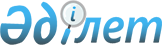 О внесении изменений в решение Бурабайского районного маслихата от 26 декабря 2013 года № 5С-26/1 "О районном бюджете на 2014-2016 годы"Решение Бурабайского районного маслихата Акмолинской области от 21 февраля 2014 года № 5С-27/1. Зарегистрировано Департаментом юстиции Акмолинской области 25 февраля 2014 года № 4017      Примечание РЦПИ.

      В тексте документа сохранена пунктуация и орфография оригинала.

      В соответствии с пунктом 4 статьи 106 Бюджетного Кодекса Республики Казахстан от 4 декабря 2008 года, статьей 6 Закона Республики Казахстан от 23 января 2001 года «О местном государственном управлении и самоуправлении в Республике Казахстан» Бурабайский районный маслихат РЕШИЛ:



      1. Внести в решение Бурабайского районного маслихата «О районном бюджете на 2014-2016 годы» от 26 декабря 2013 года № 5С-26/1 (зарегистрировано в Реестре государственной регистрации нормативных правовых актов № 3951, опубликовано 16 января 2014 года в районной газете «Бурабай», 16 января 2014 года в районной газете «Луч») следующие изменения:



      пункт 1 изложить в новой редакции:



      «1. Утвердить районный бюджет на 2014-2016 годы, согласно приложениям 1, 2 и 3 к настоящему решению, в том числе на 2014 год в следующих объемах:



      1) доходы – 9671593,2 тысяч тенге, в том числе:



      налоговые поступления – 2285847,0 тысяч тенге;



      неналоговые поступления – 8160,4 тысяч тенге;



      поступления от продажи основного капитала – 156610,8 тысяч тенге;



      поступления трансфертов – 7220975,0 тысяч тенге;



      2) затраты – 9898946,0 тысяч тенге;



      3) чистое бюджетное кредитование – 127378,9 тысяч тенге, в том числе:



      бюджетные кредиты – 171642,9 тысяч тенге;



      погашение бюджетных кредитов – 44264,0 тысяч тенге;



      4) сальдо по операциям с финансовыми активами – 0,0 тысяч тенге;



      5) дефицит (профицит) бюджета – -354731,7 тысяч тенге;



      6) финансирование дефицита (использование профицита) бюджета – 354731,7 тысяч тенге».



      приложение 1 к указанному решению Бурабайского районного маслихата изложить в новой редакции согласно приложению 1 к настоящему решению.



      2. Настоящее решение вступает в силу со дня государственной регистрации в Департаменте юстиции Акмолинской области и вводится в действие с 1 января 2014 года.      Председатель

      XXVII (внеочередной) сессии

      районного маслихата                        П.Проскурин      Секретарь

      районного маслихата                        У.Бейсенов      СОГЛАСОВАНО      Аким Бурабайского района                   Н.Нуркенов

Приложение 1 к решению     

Бурабайского районного маслихата

от 21 февраля 2014 года № 5С-27/1 

Бюджет Бурабайского района на 2014 год
					© 2012. РГП на ПХВ «Институт законодательства и правовой информации Республики Казахстан» Министерства юстиции Республики Казахстан
				КатегорияКатегорияКатегорияКатегорияСумма, тысяч тенгеКлассКлассКлассСумма, тысяч тенгеПодклассПодклассСумма, тысяч тенгеНаименованиеСумма, тысяч тенге12345I. Доходы9671593,21Налоговые поступления2285847,0101Подоходный налог220778,01012Индивидуальный подоходный налог220778,0103Социальный налог1181874,01031Социальный налог1181874,0104Налоги на собственность776072,01041Налоги на имущество551805,01043Земельный налог60342,01044Налог на транспортные средства160733,01045Единый земельный налог3192,0105Внутренние налоги на товары, работы и услуги90174,01052Акцизы17913,01053Поступления за использование природных и других ресурсов26706,01054Сборы за ведение предпринимательской и профессиональной деятельности39554,01055Налог на игорный бизнес6001,0108Обязательные платежи, взимаемые за совершение юридически значимых действий и (или) выдачу документов уполномоченными на то государственными органами или должностными лицами16949,01081Государственная пошлина16949,02Неналоговые поступления8160,4201Доходы от государственной собственности5085,02011Поступления части чистого дохода государственных предприятий96,02015Доходы от аренды имущества, находящегося в государственной собственности4900,02017Вознаграждения по кредитам, выданным из государственного бюджета89,0202Поступления от реализации товаров (работ, услуг) государственными учреждениями, финансируемыми из государственного бюджета197,02021Поступления от реализации товаров (работ, услуг) государственными учреждениями, финансируемыми из государственного бюджета197,0204Штрафы, пени, санкции, взыскания, налагаемые государственными учреждениями, финансируемыми из государственного бюджета, а также содержащимися и финансируемыми из бюджета (сметы расходов) Национального Банка Республики Казахстан5,62041Штрафы, пени, санкции, взыскания, налагаемые государственными учреждениями, финансируемыми из государственного бюджета, а также содержащимися и финансируемыми из бюджета (сметы расходов) Национального Банка Республики Казахстан, за исключением поступлений от организаций нефтяного сектора5,6206Прочие неналоговые поступления2872,82061Прочие неналоговые поступления2872,83Поступления от продажи основного капитала156610,8301Продажа государственного имущества, закрепленного за государственными учреждениями9564,03011Продажа государственного имущества, закрепленного за государственными учреждениями9564,0303Продажа земли и нематериальных активов147046,83031Продажа земли143693,83032Продажа нематериальных активов3353,04Поступления трансфертов7220975,0402Трансферты из вышестоящих органов государственного управления7220975,04022Трансферты из областного бюджета7220975,0Функциональная группаФункциональная группаФункциональная группаФункциональная группаСумма, тысяч тенгеАдминистратор бюджетных программАдминистратор бюджетных программАдминистратор бюджетных программСумма, тысяч тенгеПрограммаПрограммаСумма, тысяч тенгеНаименованиеСумма, тысяч тенге12345II. Затраты9898946,001Государственные услуги общего характера241555,0112Аппарат маслихата района (города областного значения)13856,0001Услуги по обеспечению деятельности маслихата района (города областного значения)13610,0003Капитальные расходы государственного органа246,0122Аппарат акима района (города областного значения)68928,0001Услуги по обеспечению деятельности акима района (города областного значения)68928,0123Аппарат акима района в городе, города районного значения, поселка, села, сельского округа129857,0001Услуги по обеспечению деятельности акима района в городе, города районного значения, поселка, села, сельского округа129557,0022Капитальные расходы государственного органа300,0459Отдел экономики и финансов района (города областного значения)28914,0001Услуги по реализации государственной политики в области формирования и развития экономической политики, государственного планирования, исполнения бюджета и управления коммунальной собственностью района (города областного значения)24570,0003Проведение оценки имущества в целях налогообложения3394,0010Приватизация, управление коммунальным имуществом, постприватизационная деятельность и регулирование споров, связанных с этим600,0015Капитальные расходы государственного органа350,002Оборона2718,0122Аппарат акима района (города областного значения)2718,0005Мероприятия в рамках исполнения всеобщей воинской обязанности2118,0006Предупреждение и ликвидация чрезвычайных ситуаций масштаба района (города областного значения)600,003Общественный порядок, безопасность, правовая, судебная, уголовно-исполнительная деятельность6505,0458Отдел жилищно-коммунального хозяйства, пассажирского транспорта и автомобильных дорог района (города областного значения)6505,0021Обеспечение безопасности дорожного движения в населенных пунктах6505,004Образование4014091,0123Аппарат акима района в городе города районного значения, поселка, села, сельского округа1518,0005Организация бесплатного подвоза учащихся до школы и обратно в сельской местности1518,0464Отдел образования района (города областного значения)2901925,0001Услуги по реализации государственной политики на местном уровне в области образования11439,0003Общеобразовательное обучение2305595,5004Информатизация системы образования в государственных учреждениях образования района (города областного значения)6400,0005Приобретение и доставка учебников, учебно-методических комплексов для государственных учреждений образования района (города областного значения)15346,0006Дополнительное образование для детей78535,0007Проведение школьных олимпиад, внешкольных мероприятий и конкурсов районного (городского) масштаба2725,0009Обеспечение деятельности организаций дошкольного воспитания и обучения152898,0015Ежемесячная выплата денежных средств опекунам (попечителям) на содержание ребенка-сироты (детей-сирот), и ребенка (детей), оставшегося без попечения родителей38354,0040Реализация государственного образовательного заказа в дошкольных организациях образования195683,0067Капитальные расходы подведомственных государственных учреждений и организаций94949,5467Отдел строительства района (города областного значения)1110648,0037Строительство и реконструкция объектов образования1110648,006Социальная помощь и социальное обеспечение170760,0451Отдел занятости и социальных программ района (города областного значения)168085,0001Услуги по реализации государственной политики на местном уровне в области обеспечения занятости и реализации социальных программ для населения27489,0002Программа занятости16765,0005Государственная адресная социальная помощь1611,0006Оказание жилищной помощи5280,0007Социальная помощь отдельным категориям нуждающихся граждан по решениям местных представительных органов21733,0010Материальное обеспечение детей-инвалидов, воспитывающихся и обучающихся на дому2000,0011Оплата услуг по зачислению, выплате и доставке пособий и других социальных выплат349,0014Оказание социальной помощи нуждающимся гражданам на дому44171,0016Государственные пособия на детей до 18 лет12085,0017Обеспечение нуждающихся инвалидов обязательными гигиеническими средствами и предоставление услуг специалистами жестового языка, индивидуальными помощниками в соответствии с индивидуальной программой реабилитации инвалида16100,0023Обеспечение деятельности центров занятости населения1266,0025Внедрение обусловленной денежной помощи по проекту "Өрлеу"19236,0458Отдел жилищно-коммунального хозяйства, пассажирского транспорта и автомобильных дорог района (города областного значения)2675,0050Реализация Плана мероприятий по обеспечению прав и улучшению качества жизни инвалидов2675,007Жилищно-коммунальное хозяйство3644840,9123Аппарат акима района в городе, города районного значения, поселка, села, сельского округа31170,0008Освещение улиц населенных пунктов24429,0009Обеспечение санитарии населенных пунктов3241,0011Благоустройство и озеленение населенных пунктов3500,0458Отдел жилищно-коммунального хозяйства, пассажирского транспорта и автомобильных дорог района (города областного значения)2111542,9011Обеспечение бесперебойного теплоснабжения малых городов80000,0012Функционирование системы водоснабжения и водоотведения18328,0015Освещение улиц в населенных пунктах100465,0016Обеспечение санитарии населенных пунктов9994,0017Содержание мест захоронений и захоронение безродных705,0018Благоустройство и озеленение населенных пунктов10000,0026Организация эксплуатации тепловых сетей, находящихся в коммунальной собственности районов (городов областного значения)21776,1028Развитие коммунального хозяйства1869632,8031Изготовление технических паспортов на объекты кондоминиумов642,0467Отдел строительства района (города областного значения)1502128,0003Проектирование, строительство и (или) приобретение жилья коммунального жилищного фонда399120,0006Развитие системы водоснабжения и водоотведения1103008,008Культура, спорт, туризм и информационное пространство148855,0455Отдел культуры и развития языков района (города областного значения)101892,0001Услуги по реализации государственной политики на местном уровне в области развития языков и культуры6450,0003Поддержка культурно-досуговой работы48545,0006Функционирование районных (городских) библиотек37252,0007Развитие государственного языка и других языков народа Казахстана8645,0032Капитальные расходы подведомственных государственных учреждений и организаций1000,0456Отдел внутренней политики района (города областного значения)24353,0001Услуги по реализации государственной политики на местном уровне в области информации, укрепления государственности и формирования социального оптимизма граждан8536,0002Услуги по проведению государственной информационной политики через газеты и журналы10782,0003Реализация мероприятий в сфере молодежной политики760,0005Услуги по проведению государственной информационной политики через телерадиовещание4275,0465Отдел физической культуры и спорта района (города областного значения)16253,0001Услуги по реализации государственной политики на местном уровне в сфере физической культуры и спорта5897,0004Капитальные расходы государственного органа300,0006Проведение спортивных соревнований на районном (города областного значения) уровне10056,0480Отдел туризма района (города областного значения)6357,0001Услуги по реализации государственной политики на местном уровне в сфере туризма6194,0003Капитальные расходы государственного органа163,010Сельское, водное, лесное, рыбное хозяйство, особо охраняемые природные территории, охрана окружающей среды и животного мира, земельные отношения94872,0459Отдел экономики и финансов района (города областного значения)5435,0099Реализация мер по оказанию социальной поддержки специалистов5435,0462Отдел сельского хозяйства района (города областного значения)11145,0001Услуги по реализации государственной политики на местном уровне в сфере сельского хозяйства11145,0463Отдел земельных отношений района (города областного значения)21052,0001Услуги по реализации государственной политики в области регулирования земельных отношений на территории района (города областного значения)10452,0003Земельно-хозяйственное устройство населенных пунктов1500,0004Организация работ по зонированию земель5200,0006Землеустройство, проводимое при установлении границ районов, городов областного значения, районного значения, сельских округов, поселков, сел3900,0473Отдел ветеринарии района (города областного значения)57240,0001Услуги по реализации государственной политики на местном уровне в сфере ветеринарии7078,0007Организация отлова и уничтожения бродячих собак и кошек1070,0008Возмещение владельцам стоимости изымаемых и уничтожаемых больных животных, продуктов и сырья животного происхождения119,0011Проведение противоэпизоотических мероприятий48973,011Промышленность, архитектурная, градостроительная и строительная деятельность204705,0467Отдел строительства района (города областного значения)6753,0001Услуги по реализации государственной политики на местном уровне в области строительства6573,0017Капитальные расходы государственного органа180,0468Отдел архитектуры и градостроительства района (города областного значения)197952,0001Услуги по реализации государственной политики в области архитектуры и градостроительства на местном уровне9750,0002Создание информационных систем113022,0003Разработка схем градостроительного развития территории района и генеральных планов населенных пунктов75180,012Транспорт и коммуникации891574,4458Отдел жилищно-коммунального хозяйства, пассажирского транспорта и автомобильных дорог района (города областного значения)891574,4022Развитие транспортной инфраструктуры862100,4023Обеспечение функционирования автомобильных дорог29474,013Прочие92337,0123Аппарат акима района в городе, города районного значения, поселка, села, сельского округа26761,0040Реализация мер по содействию экономическому развитию регионов в рамках Программы «Развитие регионов»26761,0458Отдел жилищно-коммунального хозяйства, пассажирского транспорта и автомобильных дорог района (города областного значения)12687,0001Услуги по реализации государственной политики на местном уровне в области жилищно-коммунального хозяйства, пассажирского транспорта и автомобильных дорог12687,0459Отдел экономики и финансов района (города областного значения)45763,0012Резерв местного исполнительного органа района (города областного значения)45763,0469Отдел предпринимательства района (города областного значения)7126,0001Услуги по реализации государственной политики на местном уровне в области развития предпринимательства и промышленности6826,0004Капитальные расходы государственного органа300,014Обслуживание долга89,0459Отдел экономики и финансов района (города областного значения)89,0021Обслуживание долга местных исполнительных органов по выплате вознаграждений и иных платежей по займам из областного бюджета89,015Трансферты386043,7Трансферты386043,7459Отдел экономики и финансов района (города областного значения)386043,7006Возврат неиспользованных (недоиспользованных) целевых трансфертов61996,7024Целевые текущие трансферты в вышестоящие бюджеты в связи с передачей функций государственных органов из нижестоящего уровня государственного управления в вышестоящий324047,0III. Чистое бюджетное кредитование127378,9Бюджетные кредиты171642,97Жилищно-коммунальное хозяйство143538,0467Отдел строительства района (города областного значения)143538,0003Проектирование, строительство и (или) приобретение жилья коммунального жилищного фонда143538,010Сельское, водное, лесное, рыбное хозяйство, особо охраняемые природные территории, охрана окружающей среды и животного мира, земельные отношения28104,9459Отдел экономики и финансов района (города областного значения)28104,9018Бюджетные кредиты для реализации мер социальной поддержки специалистов28104,95Погашение бюджетных кредитов44264,01Погашение бюджетных кредитов44264,01Погашение бюджетных кредитов, выданных из государственного бюджета44264,006Погашение бюджетных кредитов, выданных из местного бюджета банкам заемщикам4264,011Погашение бюджетных кредитов, выданных из местного бюджета до 2005 года юридическим лицам40000,0IV. Сальдо по операциям с финансовыми активами0,0V. Дефицит бюджета-354731,7VI. Финансирование дефицита бюджета354731,77Поступление займов171318,01Внутренние государственные займы171318,02Договоры займа171318,03Займы, получаемые местным исполнительным органом района (города областного значения)171318,016Погашение займов4264,0459Отдел экономики и финансов района (города областного значения)4264,0005Погашение долга местного исполнительного органа перед вышестоящим бюджетом4264,08Используемые остатки бюджетных средств187677,7Остатки бюджетных средств187677,71Свободные остатки бюджетных средств187677,71Свободные остатки бюджетных средств187677,7